Preveri svoje znanje1. S križci označi značilnosti podeželskih naselij.3. OdgovoriKateri dejavniki so bili v preteklosti pomembni za nastanek naselja?___________________________________________________________Kateri dejavniki so danes pomembni za nastanek naselja?___________________________________________________________Izberi enega izmed dejavnikov za nastanek naselja danes. ___________________________________________________________4. Preberi besedilo. (Vir: prirejeno po spletni stranihttp://www.obcinaljutomer.si/stran/osebna-izkaznica/27)5. Dopolni s podatki.Žana živi v kraju ___________________________. Je prebivalka občine, zato ji rečemo tudi _______________. Njen kraj je (podeželsko/mestno) _________________ naselje.Občina ___________________ ima _______ krajevnih skupnosti.Občina je velika ______ km2 inima __________ prebivalcev.Občina ima _________ šol.gospodarska poslopjagosta poselitevceste so ozkevečstanovanjske hišebolnišnicahiše so postavljene brez pravega redatovarne2. Primerjaj podeželsko in mestno naselje.Žana živi v Stročji vasi v občini Ljutomer. Občina ima sedež na Vrazovi ulici 1, 9240 Ljutomer. Ustanovljena je bila leta 1994. Žana se vsako leto udeleži prireditve »Prleški sejen po celenLotmerki«, ki je9. avgusta, na občinski praznik. Občina Ljutomer je na eni strani ravninska, s polji, travniki in gozdovi, na drugi strani pa gričevnata, z vinogradi, gozdovi in raztresenimi naselji. Občina ima 11.773 prebivalcev in je velika 107 km2. Obsega 44 naselij, ki so razdeljenav 9 krajevnih skupnosti. V občini imajo 4 osnovne šole, srednjo šolo – gimnazijo, glasbeno šolo in vrtce. Najpomembnejše gospodarske dejavnosti so: kmetijstvo, vinogradništvo, živilska, tekstilna in lesna industrija, trgovina, gostinstvo in turizem, gradbeništvo ter druge storitve.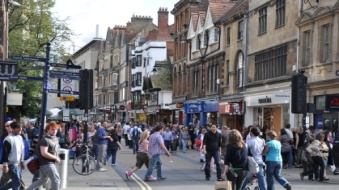 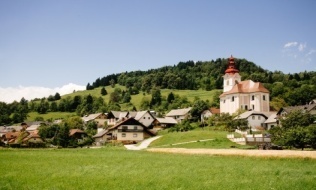 